Publicado en Granada el 28/11/2022 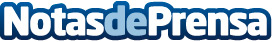 Cómo impedir que el estrés oxidativo reduzca la fertilidad masculinaEl estrés oxidativo está en el origen de muchos de los problemas de infertilidad masculina según diferentes Estudios publicados por el equipo científico liderado por el doctor Jan Tesarik, el director de la Clínica MARGen de GranadaDatos de contacto:Maria José630074036Nota de prensa publicada en: https://www.notasdeprensa.es/como-impedir-que-el-estres-oxidativo-reduzca Categorias: Nacional Medicina Sociedad Medicina alternativa Bienestar http://www.notasdeprensa.es